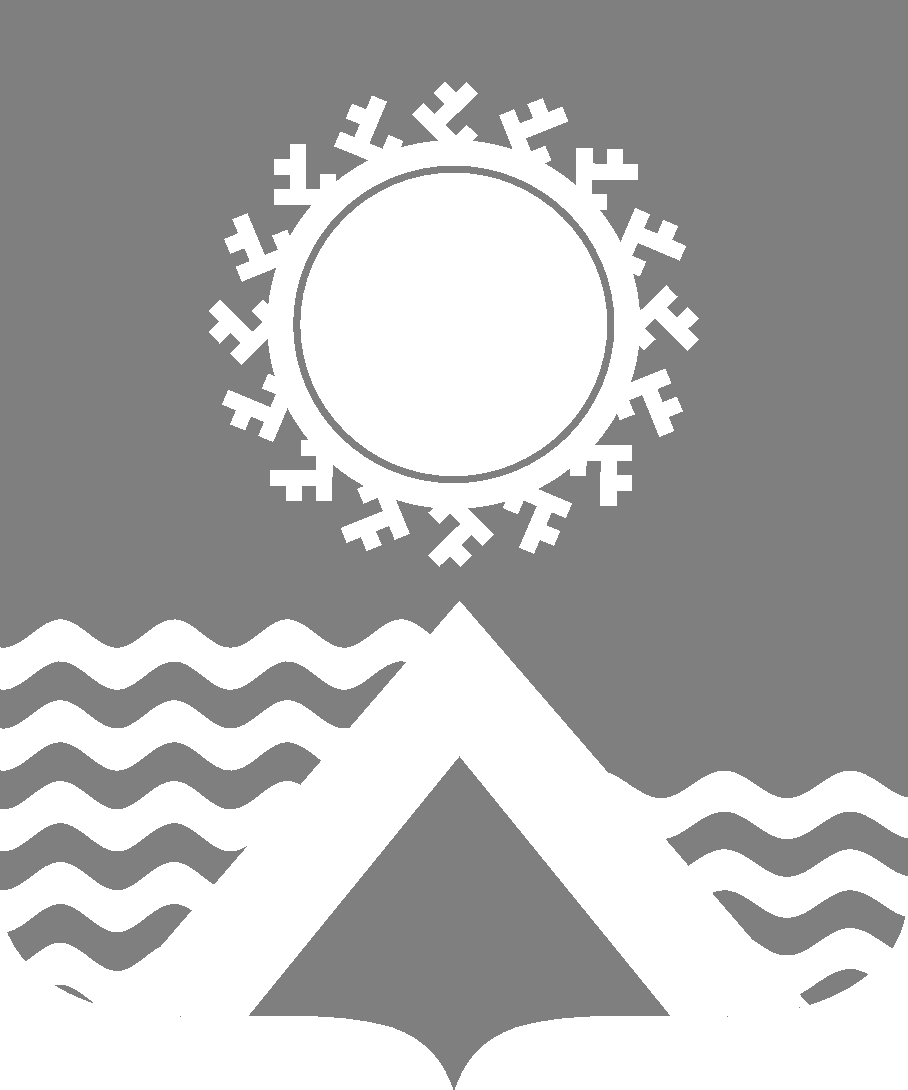 АДМИНИСТРАЦИЯ СВЕТЛОГОРСКОГО СЕЛЬСОВЕТАТУРУХАНСКОГО РАЙОНА КРАСНОЯРСКОГО КРАЯ  П О С Т А Н О В Л Е Н И Е                                                                                                п. Светлогорск20.01.2016                                                                                                                 № 07– ПВ соответствии со статьей 14, частью 6 статьи 91.14 Жилищного кодекса Российской Федерации, руководствуясь статьями 19, 22 Устава Светлогорского сельсовета Туруханского района Красноярского края, ПОСТАНОВЛЯЮ: 	1. Утвердить Требования к порядку, форме и срокам информирования граждан, принятых на учет нуждающихся в предоставлении жилых помещений по договорам найма жилых помещений жилищного фонда социального использования, о количестве жилых помещений, которые могут быть представлены по договорам найма жилых помещений жилищного фонда социального использования, согласно приложению к настоящему постановлению.	2. Считать утратившим силу постановление администрации Светлогорского сельсовета от 24.12.2015 № 76-П «Об утверждении Требований к порядку, форме и срокам информирования граждан, принятых на учет нуждающихся в предоставлении жилых помещений по договорам найма жилых помещений жилищного фонда социального использования, о количестве жилых помещений, которые могут быть предоставлены по договорам найма жилых помещений жилищного фонда социального использования».	2. Настоящее постановление вступает в силу в день, следующий за днем его официального опубликования в газете «Светлогорский вестник».  	3. Контроль за исполнением настоящего постановления оставляю за собой.Глава Светлогорского сельсовета                                                                                    А.К.КришталюкТребованияк порядку, форме и срокам информирования граждан, принятых на учет нуждающихся в предоставлении жилых помещений по договорам найма жилых помещений жилищного фонда социального использования, о количестве жилых помещений, которые могут быть предоставлены по договорам найма жилых помещений  жилищного фонда социального использования1. Настоящие Требования к порядку, форме и срокам информирования граждан, принятых на учет в качестве нуждающихся в предоставлении жилых помещений жилищного фонда социального использования, о количестве жилых помещений, которые могут быть предоставлены по договорам найма жилых помещений жилищного фонда социального использования (далее - Требования) разработаны в соответствии с частью 6 статьи 91.14 Жилищного кодекса Российской Федерации и устанавливают правила информирования граждан, принятых на учет нуждающихся в предоставлении жилых помещений по договорам найма жилых помещений жилищного фонда социального использования, о количестве жилых помещений, которые могут быть предоставлены по договорам найма жилых помещений жилищного фонда социального использования.2. Наймодатели по договорам найма жилых помещений жилищного фонда социального использования, указанные в части 1 статьи 91.2 ЖК РФ, предоставляющие или имеющие намерение предоставлять на территории муниципального образования Светлогорский сельсовет Туруханского района Красноярского края жилые помещения по договору найма жилого помещения жилищного фонда социального использования (далее - наймодатели), предоставляют в администрацию Светлогорского сельсовета следующую информацию:а) сведения о наймодателе – наименование, место нахождения, контактная информация, режим работы;б) сведения об общем количестве жилых помещений, которые могут быть представлены наймодателем жилых помещений социального использования, с указанием места их нахождения, количества и площадей квартир с различным количеством комнат по этажам наемных домов социального использования.3. Указанная в пункте 2 настоящих Требований информация предоставляется наймодателем:а) в первый раз  - в течение одного месяца, со дня учета в муниципальном реестре наемных домов социального использовании:- земельного участка, предоставленного или предназначенного в соответствии с земельным законодательством для строительства наемного дома социального использования;- наемного дома социального использования (в случае, если разрешение на ввод в эксплуатацию такого дома  получено на момент вступления в силу настоящих требований);б) в последующем – не позднее одного рабочего дня, следующего за днем изменения такой информации.4. Информация, указанная в пункте 2 настоящих Требований,  представляется наймодателем в администрацию Светлогорского сельсовета на бумажном носителе и электронном носителе в формате Microsoft Word по форме, согласно Приложению №1 к настоящим Требованиям.5. Информация о количестве жилых помещений, которые  могут быть предоставлены  по   договорам найма жилых помещений  жилищного фонда  социального использования (далее – жилые помещения, которые могут быть предоставлены) размещается администрацией Светлогорского сельсовета:а) на сайте администрации Светлогорского сельсовета www.adminsvet.ru  в сети «Интернет»;б) на информационных стендах в помещении администрации Светлогорского сельсовета, предназначенном для приема документов для постановки на учет граждан, нуждающихся в предоставлении жилых помещений  по договорам найма  жилых помещений жилищного фонда социального использования.6. Указанная в пункте 2 настоящих Требований информация должна обновляться на сайте и стендах, указанных в пункте 5 настоящих Требований, один раз в квартал при наличии изменений.7. Информация о количестве жилых помещений, которые могут быть предоставлены по договорам найма жилых помещений жилищного фонда социального использования в муниципальном образовании Светлогорский сельсовет Туруханского района Красноярского края, гражданином, принятым на учет нуждающихся в предоставлении таких жилых помещений, может быть получена следующим образом:1) посредством обращения в администрацию Светлогорского сельсовета по телефону: (3919) 35-91-58;2) посредством обращения в администрацию Светлогорского сельсовета по электронной почте: sekret-svetlogorska@yandex.ru;3) по почте - путем обращения гражданина с письменным запросом о предоставлении информации в администрацию Светлогорского сельсовета (663214, Красноярский край, Туруханский район, п. Светлогорск, ул. Энергетиков, д. 15);4) при личном обращении заявителя в администрацию Светлогорского сельсовета в приемные дни;5) на Официальном сайте www.adminsvet.ru;6) на информационных стендах в помещении  администрации Светлогорского сельсовета.8. В случае обращения граждан, принятых на учет нуждающихся в предоставлении жилых помещений жилищного фонда социального использования, о получении информации, указанной в пункте 2 настоящих Требований, работник администрации Светлогорского сельсовета, ответственный за информирование граждан, обязан:а) при письменном обращении, а также при получении запроса в электронной форме                    (по электронной почте) - обеспечить подготовку и направление письменного ответа в порядке и сроки, указанные в 9 настоящих Требований;б) при устном обращении, а также при обращении по телефону - дать ответ непосредственно после обращения.9. Предоставление информации по письменному запросу, а также по вопросу, полученному в электронной форме (по электронной почте) осуществляется администрацией Светлогорского сельсовета в течение 10 рабочих дней со дня его поступления.Предоставление информации по письменному запросу осуществляется посредством направления почтового отправления в адрес гражданина, выдачи запрашиваемой информации гражданину лично или направления информации по адресу электронной почты гражданина.Ответ на запрос в электронном виде направляется по электронной почте и должен содержать текст запроса гражданина, запрашиваемую информацию в объеме, указанном в пункте 2 настоящих Требований, фамилию, имя, отчество и должность работника администрации Светлогорского сельсовета, направляющего информацию заявителю.10. В письменном запросе, подписанном гражданином, запросе в электронной форме указываются фамилия, имя и отчество гражданина, излагается суть заявления, почтовый адрес, по которому должен быть направлен ответ, контактный телефон, способ получения информации (посредством почтового отправления, выдачи лично гражданину или направления посредством электронной почты).11. Письменный запрос, поступивший в администрацию Светлогорского сельсовета, подлежит регистрации в администрации Светлогорского сельсовета в день его поступления, с присвоением ему регистрационного номера.12. Принятые в электронном виде запросы, полученные в письменном виде запросы и ответы на них, хранятся администрации Светлогорского сельсовета на электронных и бумажных носителях в течение пяти лет.Сведения 
о жилых помещениях, которые могут быть предоставлены наймодателемО утверждении Требований к порядку, форме и срокам информирования граждан, принятых на учет нуждающихся в предоставлении жилых помещений по договорам найма жилых помещений жилищного фонда социального использования, о количестве жилых помещений, которые могут быть предоставлены по договорам найма жилых помещений  жилищного фонда социального использованияПриложение к постановлению администрации Светлогорского сельсовета от 20.01.2016 № 07-ППриложение №1 к Требованиям к порядку, форме и срокам информирования граждан, принятых на учет нуждающихся в предоставлении жилых помещений по договорам найма жилых помещений жилищного фонда социального использования, о количестве жилых помещений, которые могут быть предоставлены по договорам найма  жилых помещений  жилищного фонда социального использованияМесто нахождения (адрес) жилого помещения жилищного фонда социального использования, которое может быть предоставлено по договору найма жилого помещения жилищного фонда социального использованияСведения о жилом помещении жилищного фонда социального использования, которое может быть предоставлено по договору найма жилого помещения жилищного фонда социального использования (расположение на этаже дома/общая площадь/количество комнат)Сведения о наймодателе жилого помещения жилищного фонда социального использования, которое может быть предоставлено по договору найма жилого помещения жилищного фонда социального использования (наименование/место нахождения/контактная информация и режим работы)Сведения о лице, уполномоченном заключать договор найма жилого помещения жилищного фонда социального использования1234